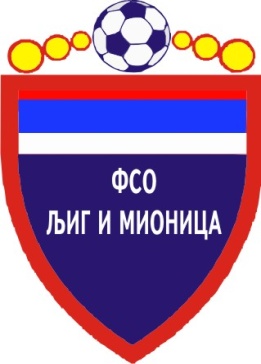 ТАБЕЛАОПШТИНСКЕ ФУДБАЛСКЕ ЛИГЕ ЉИГ И МИОНИЦА-  Јесењи део првенства такмичарске 2014/2015. године -1.СТАРИ ДРУГАРИ101000426+3630 2.ПОПАДИЋ10820545+4926 3.МЛАДОСТ107124215+2722 4.ГОРЊИ МУШИЋ106222616+1020 5.ТОПЛИЦА104332821+715 6.ВОЈВОДЕ93151924-510 7.ТОЛИЋ102442026-610 8. ЈЕДИНСТВО93062030-109 9.ГОРЊИ ЛАЈКОВАЦ82241516-1810.ПАШТРИЋ91171643-27411.ПРОЛЕТЕР101181654 -38412.ОРАО91171052-424